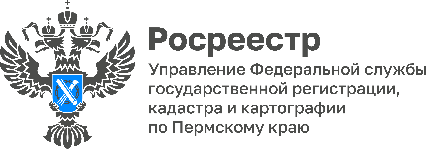 ПРЕСС-РЕЛИЗ«Контроль качества» – достоверность сведений рейтинга кадастровых инженеровУправление Росреестра по Пермскому краю активно реализует в своей деятельности концепцию цифровой трансформации для повышения качества оказания государственных услуг и исполнения контрольно-надзорных функций. Цифровая трансформация государственного управления для решения своих задач, опираясь на инновационные бизнес-идеи, заставляет находить новые современные методы реализации проектного управления и проектного подхода.В краевом Управлении Росреестра проектная деятельность направлена на оптимизацию внутренних процессов и улучшение взаимодействия с гражданами и субъектами профессиональной деятельности. Одним из последних проектов, созданных и реализованных в Управлении, стал проект «Сервис СРО КИ: Контроль качества (QualityControl, QC)».Цель проекта - автоматизация процессов сбора, мониторинга и анализа данных о кадастровых инженерах и саморегулируемых организациях кадастровых инженеров (СРО), формирование рейтинга кадастровых инженеров. Что удалось добиться?1. Автоматизация сбора и анализа информации о кадастровых инженерах, сведений о их деятельности.2. Контроль за решениями, принимаемыми СРО кадастровых инженеров в отношении своих членов, допустивших нарушения законодательства.3. Формирование рейтинга кадастровых инженеров по заданным параметрам.Сформированные в новом сервисе аналитические и статистические данные используются для организации мероприятий: вебинаров, рабочих группы, методических семинаров по работе с СРО кадастровых инженеров. Также проект обеспечил достоверность и качество сведений, включаемых в рейтинг кадастровых инженеров. Это позволит гражданам-заказчикам выбрать наиболее активных и профессиональных участников кадастровой деятельности.К сведению. Рейтинг кадастровых инженеров размещен на официальном сайте Росреестра в разделе «Открытая служба»/ «Статистика и аналитика»: https://rosreestr.gov.ru/open-service/statistika-i-analitika/59_reyting-kadastrovykh-inzhenerov/.Об Управлении Росреестра по Пермскому краюУправление Федеральной службы государственной регистрации, кадастра и картографии (Росреестр) по Пермскому краю осуществляет функции по государственному кадастровому учету и государственной регистрации прав на недвижимое имущество и сделок с ним, государственного мониторинга земель, государственному надзору в области геодезии, картографии и земельному надзору, надзору за деятельностью саморегулируемых организаций кадастровых инженеров и арбитражных управляющих. Руководитель Управления Росреестра по Пермскому краю – Лариса Аржевитина.Контакты для СМИПресс-служба Управления Федеральной службы 
государственной регистрации, кадастра и картографии (Росреестр) по Пермскому краю+7 (342) 205-95-58 (доб. 3214, 3216, 3219)614990, г. Пермь, ул. Ленина, д. 66/2press@r59.rosreestr.ruhttp://rosreestr.gov.ru/ 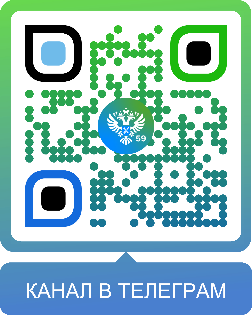 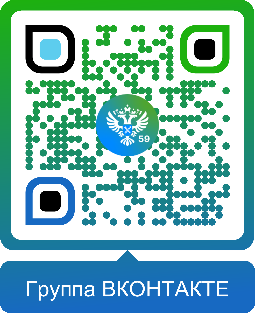 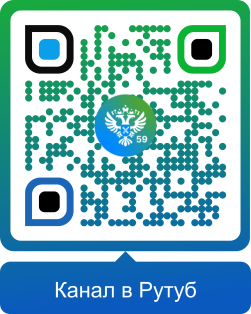 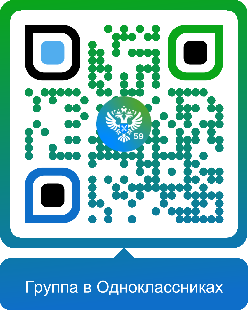 ВКонтакте:https://vk.com/rosreestr_59Телеграм:https://t.me/rosreestr_59Одноклассники:https://ok.ru/rosreestr59Рутуб:https://rutube.ru/channel/30420290